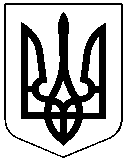 ЧЕРКАСЬКА РАЙОННА РАДАРОЗПОРЯДЖЕННЯ16.12.2021											№86Про нагородження ПочесноюГрамотою Черкаської районноїради і Черкаської районноїдержавної адміністраціїВідповідно до статті 55 Закону України "Про місцеве самоврядування в Україні", рішення районної ради від 18.02.2004 № 14-8 "Про Почесну Грамоту Черкаської районної ради і Черкаської районної державної адміністрації". враховуючи клопотання Смілянської філії відокремленого структурного підрозділу "Черкаські районні електричні мережі" ПАТ "Черкасиобленерго" від 15.12.2021 №2678нагородити: Почесною Грамотою Черкаської районної ради і Черкаської районної державної адміністрації, за сумлінну працю, особистий внесок у забезпечення безперебійного електропостачання споживачів та з нагоди професійного свята Дня енергетикаКУЛІБАБУ Сергія Миколайовича, майстра ІІ групи Ротмістрівської мережної дільниці Смілянської філії відокремленого структурного підрозділу "Черкаські районні електричні мережі";БУРЕНІНА Максима Геннадійовича, електромонтера з експлуатації розподільних мереж дільниці з обслуговування обладнання підстанцій Смілянської філії відокремленого структурного підрозділу "Черкаські районні електричні мережі";САМАРСЬКОГО Григорія Олексійовича, диспетчера району оперативно-диспетчерської служби Смілянської філії відокремленого структурного підрозділу "Черкаські районні електричні мережі";БРАЖНИКА Ігоря Миколайовича, інженера з охорони праці Смілянської філії відокремленого структурного підрозділу "Черкаські районні електричні мережі";СОРОКУ Сергія Миколайовича, тракториста дільниці механізації і транспорту Смілянської філії відокремленого структурного підрозділу "Черкаські районні електричні мережі".Голова								Олександр ВАСИЛЕНКО